All Breeds & Associates Lure Coursing Trial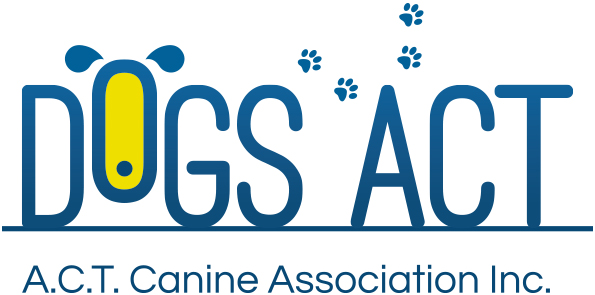 Sunday 27 May 2018Venue: Marchmont Racecourse, Gums Lane, Yass NSWEntries Close: Paper Tuesday 15 May 2018, Online Friday 18 May 2918.Judges: Ms Shell Gurney (NSW) & Ms Helen Mosslar (ACT)Classes: JC, Single, Open, Vets, CA, QCJudging Order: As per CatalogueTrial Commences: 10.00amCheck-in: 9.15 to 9.45amEntry Fee: $18.00Catalogue Free online or email. $4 on the dayEntries: Dogs ACT Lure Coursing Trial Manager, PO Box 815, Dickson, ACT 2602Cheques payable to Dogs ACTPhone & Extreme Weather ph: 0417 669872Formal Vetting will not be conducted, but club reserves the right to vet any dog or bitch if they deem necessary. Bitches in season may not be trialled.Club reserves the right to change judging arrangements if necessary.Sashes 1st, 2nd and 3rd for Sighthounds and Coursing Ability.Catering and Camping not available on grounds.